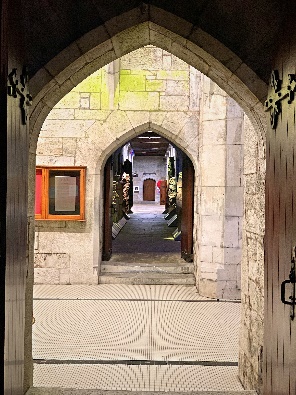 RankDescriptionNo. of area colleagues need applies to.123456789101112